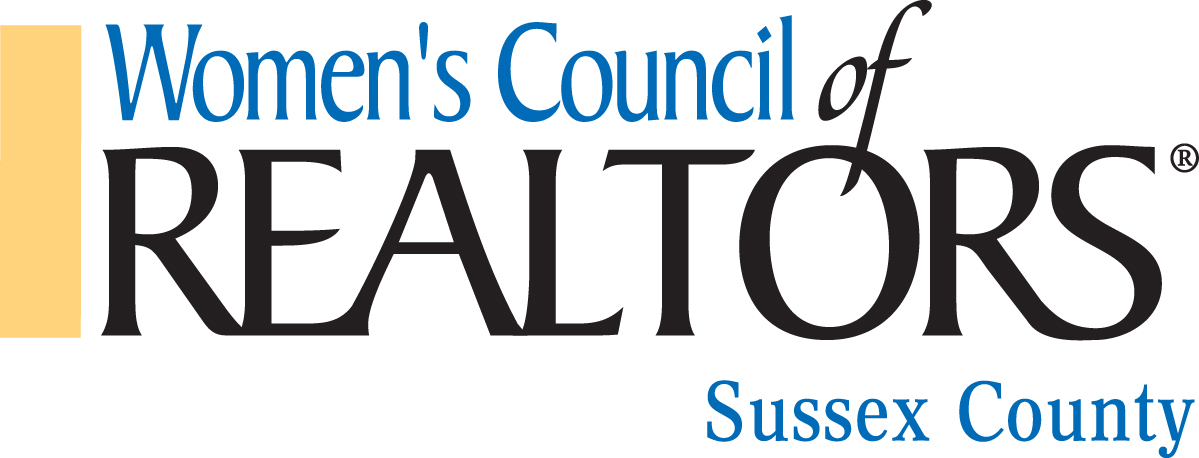 2018 Fiscal Year PAYMENT VOUCHERAuthorization is hereby given to Patti LaRosa, 2018 Treasurer, to remit the following payments.Payable to: __________________________________________________________________________________In the Amount of:______________________________________________________Specific Charges (attach receipts/invoices:___________________________________________________________________Amount______________________________________________________________________________________Amount______________________________________________________________________________________Amount______________________________________________________________________________________Amount______________________________________________________________________________________Amount______________________________________________________________________________________Amount___________________Authorized By ______________________________________________________Date:_________________                            Marjorie Eckerd, PresidentAuthorized By_______________________________________________________Date__________________                            Patti LaRosa, TreasurerExpense To Budget Code and Line Item:_________________________________________________Check#_____________________Date_________________________ROUTING:     Marjorie Eckerd:  marjie.eckerd@gmail.com   302-245-8740                                                         Joe Maggio Realty, Inc.                                                         37169 Rehoboth Ave. Rehoboth Beach, DE 19971                         Patti LaRosa:   plarosa@unionhomemortgage.com   484-639-4086                                                      Union Home Mortgage                                                      323C Rehoboth Ave. Rehoboth Beach, DE 19971